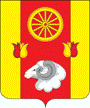 АДМИНИСТРАЦИЯ РЕМОНТНЕНСКОГО СЕЛЬСКОГО ПОСЕЛЕНИЯ РЕМОНТНЕНСКОГО РАЙОНА РОСТОВСКОЙ ОБЛАСТИ  РАСПОРЯЖЕНИЕ 14.01.2015г.                                                   №  1                                                с.Ремонтное                                                Об утверждении плана-графика закупок товаров, работ, услуг для обеспечения муниципальных нуждРемонтненского сельского поселения на 2015г.В соответствии с ч.ч.10,15 ст.21 Федерального закона от 05.04.2013 № 44-ФЗ «О контрактной системе в сфере закупок товаров, работ, услуг для обеспечения государственных имуниципальных нужд», 1. Утвердить план-график закупок товаров, работ, услуг для обеспечения муниципальных нужд Ремонтненского сельского поселения на 2015г. в соответствии с приложеним.2.   Распоряжение вступает в силу со дня его подписания.            3.   Контроль за исполнением  настоящего распоряжения оставляю за собой.Глава Ремонтненскогосельского поселения                                                                                     А.Я. Яковенко